Dzień dobry dziewczyny ;)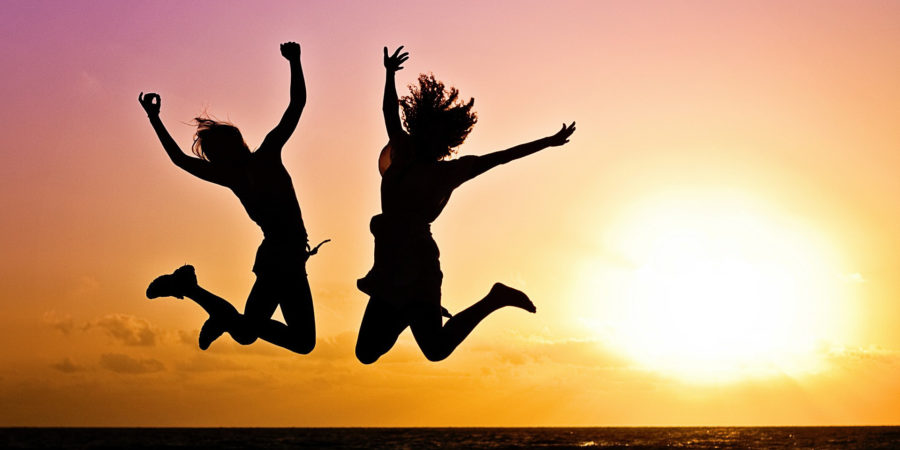 Na początek muszę Was jeszcze raz pochwalić za to jak pięknie weszłyście prawie wszystkie w naszą wspólną grupową akcje #zostańWdomuNasz wspólny plakat już widnieje na stronie internetowej Jędrusia pod hasłem zostań w domu.Wiem, że wszystkie dzielnie siedzicie i działacie w swoich domach.Na dziś mam dla Was zadanie dość kreatywne – wiem, że takie lubicie i bardzo dobrze się w nich odnajdujecie.Będziecie mogły pokazać jak bardzo szalona jest wasza wyobraźnia, ujmując przy tym też trochę prawdy.Dziś tworzymy książkę – same ją napiszemy!!!!!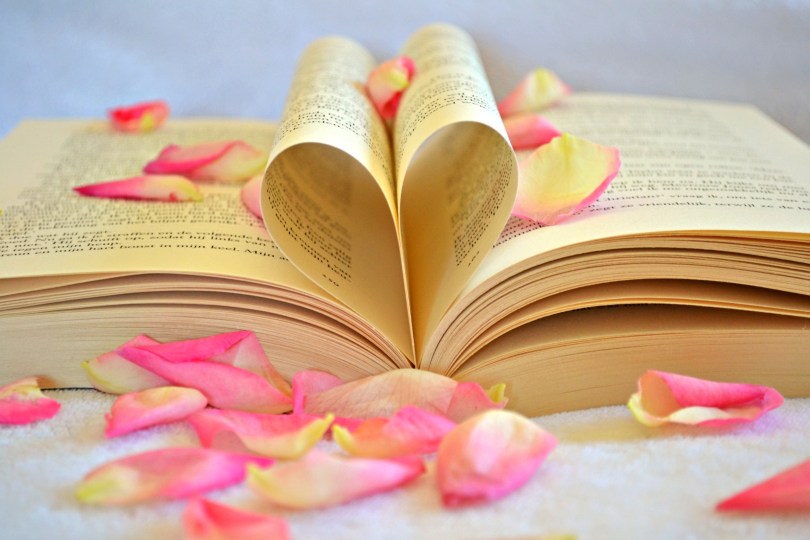 Książka będzie opowiadać o nas, o tym kim jesteśmy, jak wyglądamy, co lubimy robić, jakie mamy przygody.Każda z Was będzie miała przypisany konkretny tytuł rozdziału, który trzeba napisać.Jeżeli, komuś nie będzie odpowiadała tematyka rozdziału może się wymienić z inną osobą.Mile widziane będą Wasze rysunki albo zdjęcie zgodne z tematem.Jeżeli nasza książka będzie naprawdę na fajnym poziomie- wydrukujemy ją i oprawimy w twardą okładkę.Macie czas do poniedziałku 27.04.2020.Przy każdym rozdziale na czerwono jest zapisane imię osoby, która go piszeSpis rozdziałów:Rozdział 1 – „Super Hero Kim jesteśmy” – Pani DorotaRozdział 2-  „Klub mądrych głów- jak Martyna zdobywa dobre oceny” – 		Marysia P.Rozdział 3- „Eksperyment Natalii” –EwelinaRozdział 4- „Grupowa Katastrofa – jak to się kłóci i godzi Ewelina                       Z Marysią” - MartynaRozdział 5- „Julka -wcale- nie – paskudny- humorek” – Wiki Rozdział 6- „Nie taka książka straszna – jak to Klaudia i Beata bały się		Książek” - JulaRozdział 7- „Dziewczęcy wypad w góry- Basia rozpala ognisko”- 		 Marysia K.Rozdział 8- „ Narodziny gwiazdy- jak Wika pokonuje tremę i uczy 		Pozostałych”  - OlaRozdział 9- „ Bijemy rekordy – jakie konkurencje proponuje Natalka 		Z Marysią” – Natalka K.Rozdział 10- „Ola zaraża innych  swoim hobby”  - BeataRozdział 11-„Operacja prawdziwa miłość- o miłostkach, zazdrościach 		i zgodach” - Klaudia Rozdział 12- „ Co dwie Panie, to nie jedna – czarodziejki czy czarownice” –		 NataliiRozdział 13- „Stop nudzie – co lubimy najbardziej, żeby było wesoło”		BasiaRozdział 14-„Każda inna a jednak taka sama- co nas łączy, a co dzieli” 		Pani MonikaPowodzenia !!!Przypominam o czwartkowej wideo- społecznościGodz. 16.00!!!Pozdrawiam serdeczniePani Dorota ;)